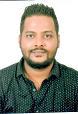 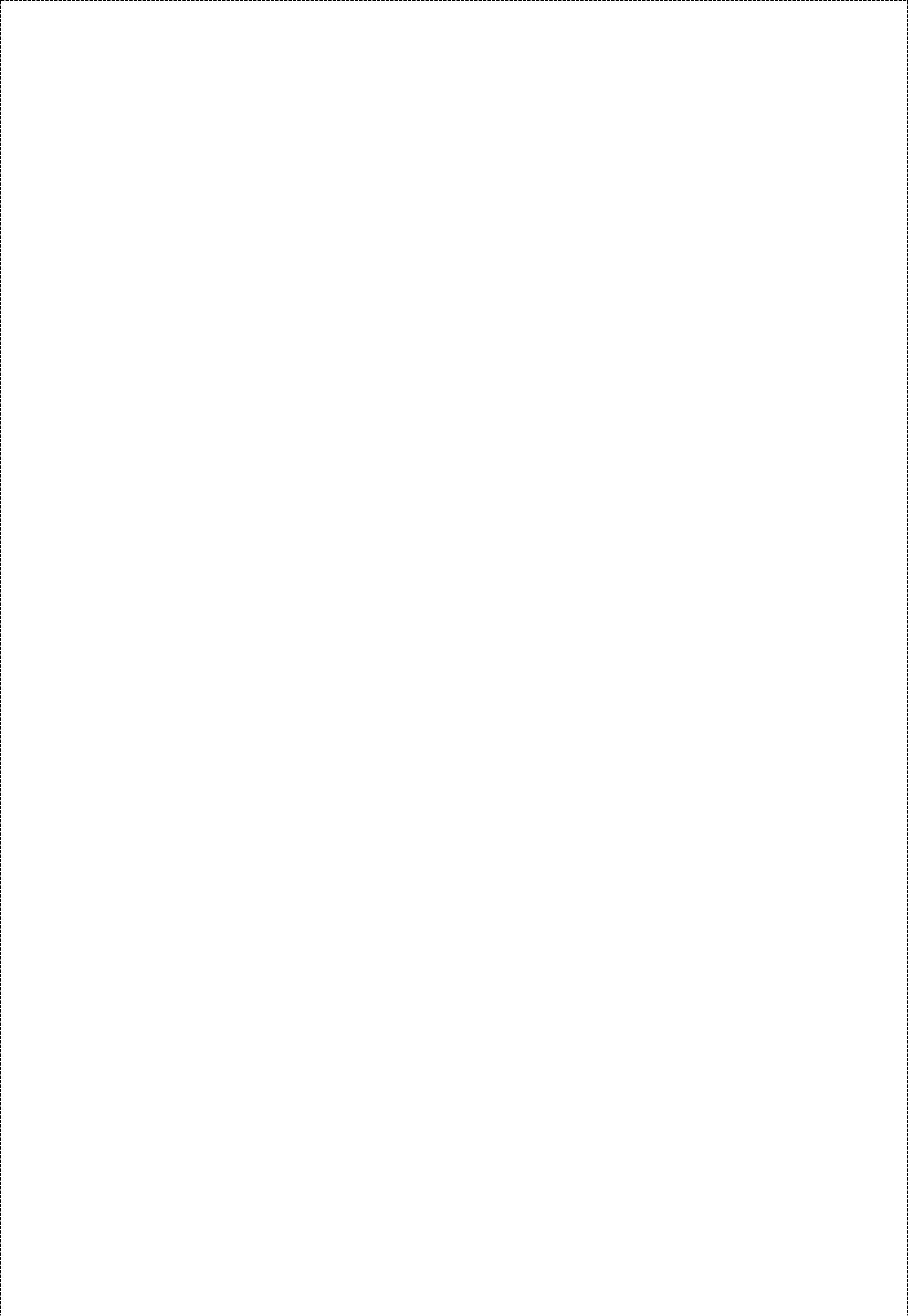 PramodEmail: pramod.391611@2freemail.comTo seek a challenging position within a reputed organization and to invest all my professional expertise, qualification and valuable experience to the optimum level and thus facilitate career growth.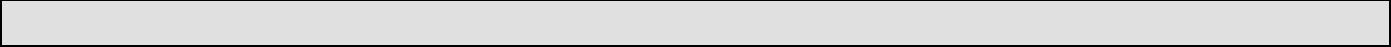 An OverviewA result oriented professional with 10 years of sound experience in Sales, Customer Service, Quality and Collections departments. A highly efficient individual with extensive team leadership experience, able to adapt well to new environments and learn new processes quickly to achieve outstanding results. Strong ability to multi-task and prioritise, and able to organise, train and monitor teams.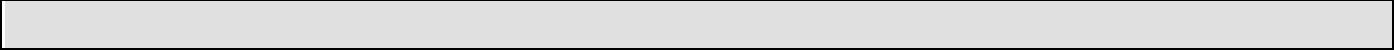 Professional Experience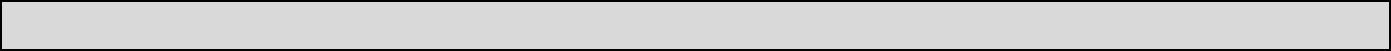 Tech Mahindra, Pune India	(Nov ’17– Jan’19)Customer Finance AdvisorKey Highlights:Talking to clients to determine their expenses, income, insurance coverage, financial objectives, tax status, risk tolerance, or other information needed to develop a financial plan.Answering client questions about financial plans and strategies and giving financial advice.Reviewing client accounts and plans on a regular basis to understand if life or economic changes, situational concerns, or financial performance necessitate changes in their plan.Managing and updating client portfolios.Offer subject matter expertise to fellow Financial Advisors.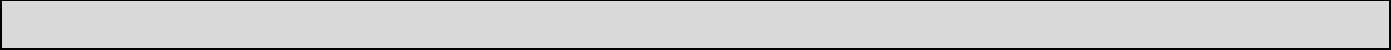 Credence Resource Management, Pune India.	(June ’16– May’17)Debt CollectorKey HighlightsCollect outstanding debts from clients and achieve collection target to ensure positive cash flow.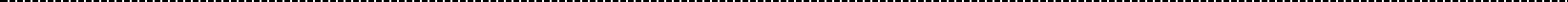 Develop reports on aged debt accounts and days sales outstanding (DSO) reports.Monitor slow moving accounts to identify delinquent debts and take necessary action to recover the debts.Close a specific number of collection accounts each month to meet assigned target.Contact debtors and implement repayment schedules and terms.Assist the company to take legal action against debtors by providing necessary information.Maintain security and confidentiality of company and customer information.Attend educational programs for professional growth and skill development.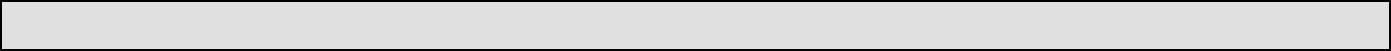 Diya Systems Glowtouch Technology, Mangalore, India. (Oct’13- March’16)Senior Technical Sales ExecutiveKey Highlights:Maintain and grow the business with existing major accounts.Management of new sales leads, including qualification, response, recording and follow up with the objective of securing purchase orders. Working with teammate to coordinate outcome.Report to Head of Sales, and work closely to maximise growth.Assist external Technical Sales Executive in making appointments and meeting the Sales Team targetsSend quotations, pursuing these to purchase orders.Use and maintain our CRM system (Microsoft Dynamics CRM)Maximise the opportunities from the existing customer base.Prospect for new customers within key target growth areas.Take part in monthly sales meetings.Negotiate pricing within predetermined parameters as agreed with the Head of Sales.Cognizant Technology Solutions, Mangalore, India.	(Dec’07- August’13)Quality Analyst Senior ExecutiveKey Highlights:Proficient in all investor and company guidelines and familiar with other Mortgage department responsibilities.Identify, log, track, analyse, develop action plans for, and remediate issues in an effective and timely manner, and perform root cause analyses to proactively identify and remediate issues.Work with business to ensure proper identification of cures.Ensure consistent feedback to production management as it relates to quality and escalation to Senior Management when no corrective actions occur.Communicate and facilitate within the quality review team process, procedure and regulatory changes as necessary.Provide sufficient and timely reporting to management as required.Participate in the identification and monitoring of trends to provide consistent and actionable feedback to Senior Management on gaps in need of improvement.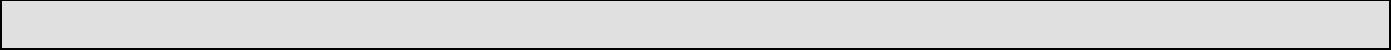 Academic QualificationsBBM (Commerce), Canara University Mangalore, Karnataka, India, 2006.Computer CompetencyWell versed with Windows Operating Systems, Ms Office and Internet Applications.SkillsQuick Learner, Broad and fair minded.Capable of working in a team with good co-ordination and co-operation.Good command over English, Hindi, Kannada, Tulu, Konkani and Marathi.Personal DetailsMarital Status: Married: MarriedDOB: 2nd May 1985: 2nd May 1985Sex:MaleNationality:IndianState:Karnataka